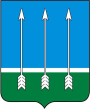 Администрациязакрытого административно - территориального образования Озерный Тверской областиП О С Т А Н О В Л Е Н И Е   О включении многоквартирных домов, расположенных на территории ЗАТО Озерный в краткосрочный план реализации региональной программы по проведению капитального ремонта общего имущества многоквартирных домов на 2023-2025 годы         В соответствии с пунктом 6 статьи 189 Жилищного кодекса Российской Федерации, Постановлением Правительства Тверской области от 24.03.2015 г.                 № 125-пп «О порядке утверждения краткосрочных планов реализации региональной программы по проведению капитального ремонта общего имущества в многоквартирных домах на территории Тверской области», руководствуясь статьей 36 Устава ЗАТО Озерный администрация ЗАТО Озерный постановляет:	1. Включить в краткосрочный план реализации региональной программы по проведению капитального ремонта общего имущества в многоквартирных домах на 2023 год многоквартирные дома по адресам:	-Тверская область, п. Озерный, ул. Комсомольская, д. 1, вид работ – ремонт крыши, стоимость работ 5 170 782 рублей 23 коп.;-Тверская область, п. Озерный, ул. Комсомольская, д. 2, вид работ – ремонт крыши, стоимость работ 5 170 782 рублей 23 коп.;-Тверская область, п. Озерный, ул. Труда, д. 5, вид работ – ремонт крыши, стоимость работ 4 214 838 рублей 79 коп.	2. Включить в краткосрочный план реализации региональной программы по проведению капитального ремонта общего имущества в многоквартирных домах на 2024 год многоквартирные дома по адресам:	-Тверская область, п. Озерный, ул. Загородная, д. 2, вид работ – ремонт крыши, стоимость работ 5 434 166 рублей 62 коп.;-Тверская область, п. Озерный, ул. Советская, д. 3, вид работ – ремонт крыши, стоимость работ 5 434 166 рублей 62 коп.3. Включить в краткосрочный план реализации региональной программы по проведению капитального ремонта общего имущества в многоквартирных домах на 2025 год многоквартирные дома по адресам:	-Тверская область, п. Озерный, ул. Московская, д. 8, вид работ – ремонт крыши, стоимость работ 14 152 964 рублей 67 коп.4. Установить, что в отношении многоквартирных жилых домов указанных в пункте 1, пункте 2, пункте 3 настоящего постановления, формирование фонда капитального ремонта осуществляется на счете регионального оператора.5. Постановление вступает в силу с даты подписания.6. Постановление опубликовать в газете «Дни Озерного» и в сети Интернет по адресу: https://ozerny.ru.7. Контроль за исполнением настоящего постановления возложить на заместителя главы администрации ЗАТО Озерный по вопросам ЖКХ                                   А.А. Васильева.Глава ЗАТО Озерный                                                                               Н.А. Яковлева01.12.2022№ 221